Fête locale de Miannay15, 16 et 17 juin 2019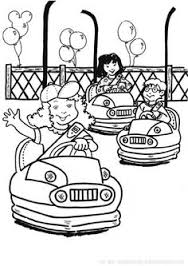 Programme des festivités :Samedi 15 juin :Attractions foraines en fin de journée Dimanche 16 juin :16h00 : Attractions foraines18h00 : Concert de l’Harmonie de Feuquières-en-Vimeu et d’Aigneville dirigée par Monsieur Jean-Paul Mongne 25 à 30 musiciens (trompettes, trombones, saxophones, flûtes, clarinettes, percussions…)Venez les écouter et les applaudir sur la place du village! Nous comptons vivement sur votre présence.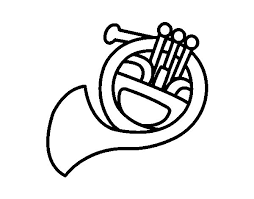 Attractions foraines jusqu’en soiréeLundi 17 juin :Attractions foraines18h30 : vin d’honneur offert à la salle polyvalente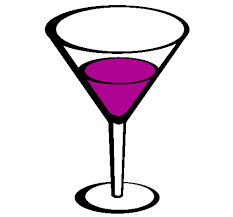 La Municipalité.